FIGURA 1 - FLUJOGRAMA DE SELECCIÓN DE ARTÍCULOS Y COMPOSICIÓN DEL CORPUS DE REVISIÓN INTEGRADORA. CURITIBA, PARANÁ, BRASIL, 2022.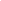 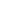 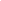 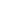 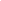 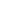 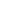 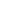 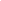 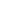 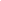 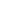 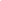 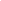 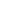 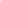 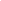 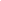 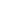 